Extraction & observation d’ADNIl est possible d’extraire de l’ADN à partir d’aliments divers tels que par exemple les petits pois, les bananes ou bien encore les œufs de poisson.  Nous utiliserons lors de cette expérimentation vos propres cellules buccales. Matériel & équipement nécessaire pour chaque personne ou groupeMatériel & équipement pour l’ensemble de la classeProcédure d’extractionMâchouillez avec vos dents l’intérieur de vos joues, sans avaler votre salive. Vous pouvez aussi masser vos joues contre le côté de vos dents.  Faites un lavage buccal de +/- 15 secondes avec l’eau de votre gobelet : gargarisez-vous et faites bien circuler l’eau dans toute votre bouche.Recrachez cette eau dans le bécher. Ajoutez dans le bécher le sel et mélangez.Avec une seringue, ajouter le produit vaisselle et mélanger à nouveau. Le liquide vaisselle dissouts les membranes cellulaires et dénature les protéines.Laisser agir quelques minutes (~ 5 à 10 min.)Avec une pipette pasteur, prélever 3 ml de ce mélange et les verser dans le tube à essai.  Avec une seringue, ajouter délicatement l’alcool froid en le faisant couler contre la paroi du tube à essai.  La densité de l’alcool (éthanol 95% : 0,81) étant plus faible que celle de la solution d’oignon (eau + sel + liquide vaisselle), les deux solutions ne se mélangent pas et l’alcool forme une couche plus légère au-dessus du mélange.  Laissez reposer le tube à essai quelques minutes, les acides nucléiques (ADN et ARN) sont insolubles dans l’alcool froid et précipitent dans la partie supérieure du tube à essai.  2. Procédure de coloration des noyaux des cellules d’oignonPrélever avec une pince de l’épiderme d’oignon.  L’épiderme est la fine peau qui recouvre la partie interne des diverses couches de l’oignon.  Déposer le fragment d’épiderme dans un verre de montre avec quelques gouttes de vert de méthyle et laisser agir 2 min.Rincer dans un autre verre de montre avec de l’eau distillée.  Déposer le fragment coloré entre lame et lamelles et observer au microscope.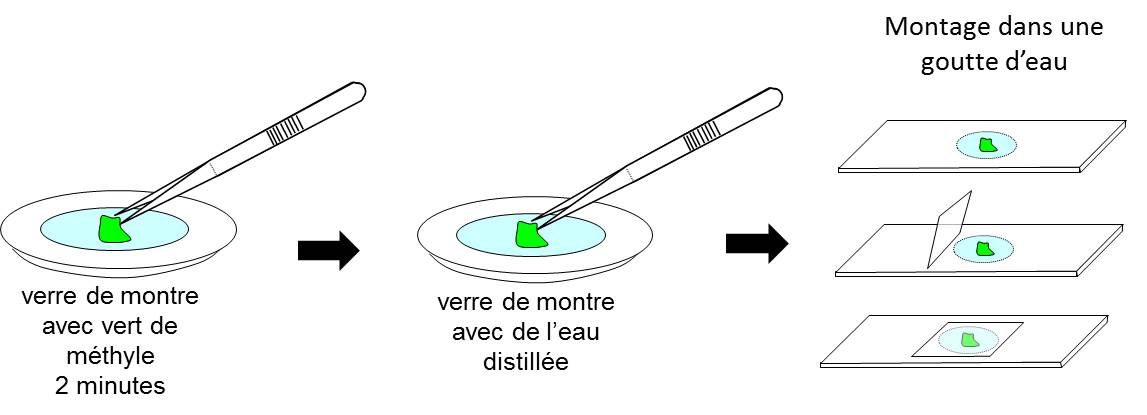 Observations :Est-ce vraiment de l’ADN ?Comment peut-on montrer que le filament obtenu lors de l’extraction est bien de l’ADN ? Procédure de coloration de l’ADN provenant de l’extractionRécupérer avec une pince ou une pipette pasteur les filaments blancs précipités dans l’alcool du tube à essai, les placer dans le verre de montre contenant le colorant, laisser agir 2 min et rincer dans un autre verre de montre. Observer.  Observation :1 gobelet avec 10 ml d’eau potable1 porte tube à essaiSel de cuisine : 3 g (~ 1 grosse cuillère de laboratoire)2 verres de montreProduit vaisselle : 10 ml1 pince fineAlcool (Éthanol 95 %) froid : 3 ml1 cuillère de laboratoire en plastiqueVert de méthyle : quelques gouttes1 pipettes pasteur de 3 ml (jetable)2 seringues de 5 ml1 tube à essai1 microscope Stock produit vaisselle1 oignonStock alcool (Ethanol 95%) froidLames & lamellesStock vert de méthyleStock sel